A Coordenação do NPJ – Núcleo de Práticas Jurídicas da UNINASSAU Lauro de Freitas, no uso de suas atribuições e de acordo com o disposto no Regulamento do Estágio Supervisionado, resolve:  Fica estabelecido o período de solicitação de aproveitamento para estágio obrigatório no Núcleo de Práticas Jurídicas – NPJ para o semestre 2021.2, de 10/08/2021 a 10/09/2020. A solicitação deverá ser realizada em formulário próprio do NPJ. DOS REQUISITOS Para o deferimento deste pedido, será necessário o preenchimento e comprovação dos seguintes requisitos:  Desempenho de atividade de estágio em conformidade com a respectiva disciplina de estágio supervisionado que estiver cursando, junto a Órgãos Públicos com vinculação na área jurídica, mediante comprovação, ou junto a Escritórios de Advocacia cadastrados na OAB, mediante comprovação desta condição. Desempenho de emprego, de cargo público ou de função comissionada, exercidos por discentes na área jurídica. DOS DOCUMENTOS O aluno deverá entregar até a data de 10/09/2020, mediante protocolo no Google Sala de Aula, os seguintes documentos: Ficha de solicitação de dispensa, devidamente preenchida e assinada (anexo); Contrato estágio, devidamente assinado pelas partes (cópia); Declaração das atividades desenvolvidas no estágio, elaborada e assinada por seu supervisor de estágio ou termo de compromisso de estágio. Credenciamento do Escritório como unidade concedente de estágio. (Para estágio em escritório de advocacia) Para o aproveitamento de carga horária por desempenho de emprego, por funções em cargos públicos ou funções comissionadas, deverão ser apresentados documento comprobatório do vínculo e declaração do Departamento Pessoal, indicando o local onde está lotado e as atribuições da função. DO APROVEITAMENTO DOS PLANTÕES DE ESTÁGIO SUPERVISIONADO Nos casos de deferimento, o aluno receberá o registro do aproveitamento na caderneta, que atestará o cumprimento parcial –80% (oitenta por cento) das horas, devendo o aluno comprovar a realização de no mínimo 20% (vinte por cento) da carga horária de atividade de prática real para obtenção da aprovação na aludida disciplina. O aluno que não cumprir as 20 (vinte) horas de atividades obrigatórias será REPROVADO na disciplina de Estágio Supervisionado. DA DIVULGAÇÃO DO RESULTADO O resultado das solicitações do aproveitamento será divulgado na data de 20/09/2021, através de edital, a ser publicado no Google Sala de Aula. DO INDEFERIMENTO DO APROVEITAMENTO Os alunos que tiverem o pedido do aproveitamento INDEFERIDO, deverão realizar as atividades do estágio supervisionado no Núcleo de Prática Jurídica, conforme as normas do NPJ (Regulamento do Estágio Supervisionado). Os casos omissos serão resolvidos pelo Coordenador do curso e Direção da Unidade. Lauro de Freitas, 10 de agosto de 2021. Karina Siqueira de Paula VigasCoordenadora do NPJ Aluno (a): ______________________________________________________________ Matrícula:______________ Turma:______________ Turno___________ Semestre: 2021.2  REQUERIMENTO DE DISPENSA DOS PLANTÕES DE ESTÁGIO SUPERVISIONADO OBSERVAÇÕES GERAIS 	 Antes de preencher o presente requerimento o requerente deverá ler integralmente o Regulamento das atividades de Estágio Supervisionado e de Prática Jurídica, destacando-se: Art. 15. Da carga horária da disciplina de Estágio Supervisionado I ao IV, o discente poderá pleitear o aproveitamento de 80% (oitenta por cento) da carga horária de atividade, havendo a obrigatoriedade do cumprimento de 20% (vinte por cento) das horas de atividades práticas constantes nos artigos 8, 9 e 10 deste Regulamento.Parágrafo Único. O aluno que tiver o aproveitamento deferido e não cumprir as 20 (vinte) horas de atividades obrigatórias será REPROVADO na disciplina de Estágio Supervisionado.[...]  Art. 17.  Os requerimentos de dispensa deverão vir acompanhados de documentos comprobatórios da sua situação.  [...] 	 Art. 19. O requerimento de dispensa dos plantões do Estágio Supervisionado deverá ser protocolado na Secretaria do Escritório Jurídico Júnior até 30 (trinta) dias a contar do início do semestre letivo. RELATÓRIO DESCRITIVO DAS ATIVIDADES EXTERNAS DESEMPENHADAS (Ex.: Análise de Autos Findos; Redação de Peças; Acompanhamento em Audiências; Pesquisa de Jurisprudência e/ou outras atividades decorrentes da função, emprego ou cargo). _________________________________________________________________________________________________________________________________________________________________________________________________________________________________ _________________________________________________________________________________________________________________________________________________________________________________________________________________________________ ____________________________________________________________________________________________________________________________________________________________________________________________________________________________________________________________________________________________________________  _____________, ____, _______________ 2021. ______________________________                        ______________________________ Assinatura (e carimbo) do Supervisor do Estágio 	 	Assinatura do Aluno 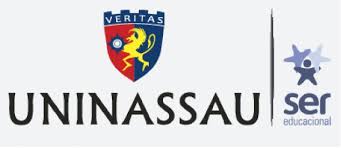 APROVEITAMENTO DOS PLANTÕES DE ESTÁGIO SUPERVISIONADO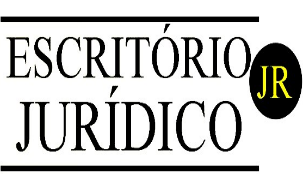 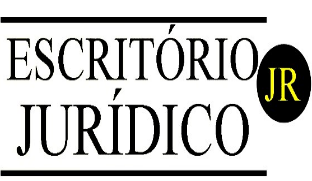 REQUERIMENTO DO APROVEITAMENTO DOS PLANTÕES DE ESTÁGIO SUPERVISIONADO